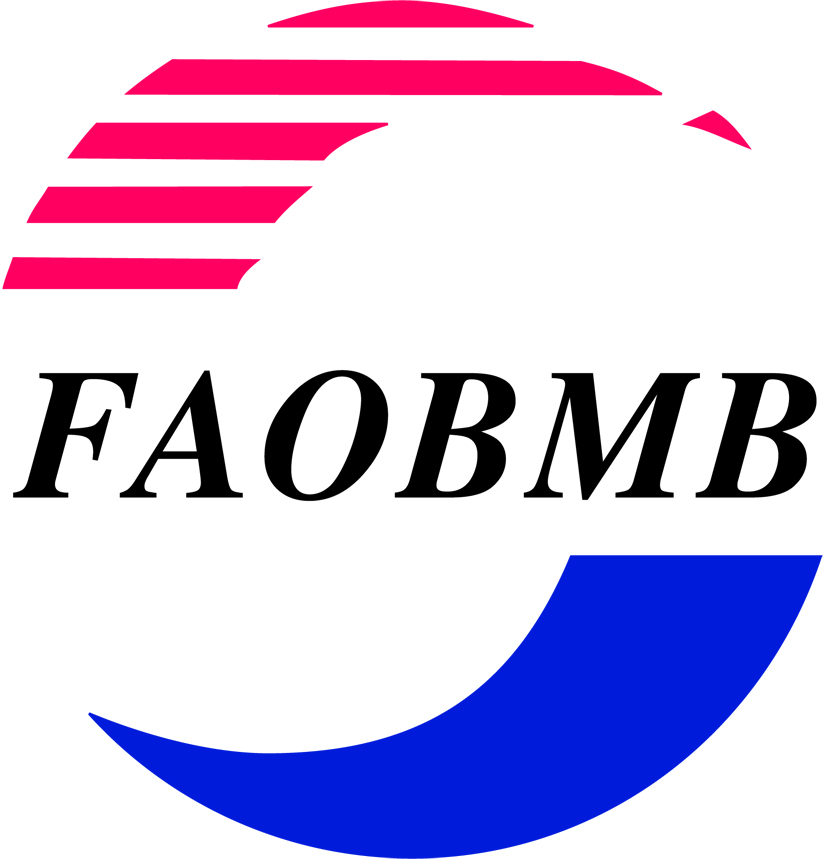 Name of FAOBMB Constituent Society: ____________________________________________(Indicate the Constituent Society of FAOBMB in your country/region of residence which you are a member).Provide your membership number (if available)   ___________________________(You must provide, as an attachment, a statement of certification of your valid membership confirmed by the Secretary or other responsible officer of the Constituent Society)Preference for Attendance: Face-to-face	 Online	For applicants who are Researchers /Educationists, please provide the following proof:Date of PhD Award: (Certified by the Head of your Institution or Department)I certify, on the basis of official documentation which I have seen (e.g. degree certificate 	       /transcript), that the applicant was awarded the PhD degree on: ______________ (date awarded).___________________________   Signature over printed name   Position: ________________________ (Head of Institution)Notes: Applicants must have no more than 10 years of post-PhD experience at the closing date for applications (1 April or 1 October 2022). Therefore, the date of obtaining the PhD degree must not be before 2 April 2012 or 2 October 2012, respectively).For the applicants who are PhD candidates / Postdoctoral Fellows, please complete the following: Status of PhD candidature (indicate year started and year expected to finish):  Postdoctoral fellowship (indicate year started):  Have you previously received an FAOBMB Travel Fellowship?NO		YES		If YES, please indicate the year and location of the FAOBMB Congress or Conference.All applicants must complete the following:1.	Curriculum VitaeProvide a brief CV (no more than 2 pages) showing education and research training, including any prizes or awards. Please include a recent passport sized photo in the CV. 2.	List of PublicationsProvide a list of your publications in international journals, indicating for each publication:All authors, title, journal, volume, first and last page numbers, and year 
(if book chapter, additionally show relevant details of the book title, editor(s) and publisher). 3.	Brief Synopsis of Your Research Interests and Career GoalsProvide a statement (no more than one page in total), setting out:your research interests in the field of biochemistry and molecular biology education;your goals in terms of the education issues that you wish your research to address;the strategies you plan to help you achieve these goals as your career progresses in the next five to ten yearshow your participation in the Education Conference will improve your research skills, innovative education practice and collaboration in biochemistry and molecular biology education4.	BudgetEconomy airfare ticket price:Please provide the minimum airfare (equivalent in US Dollars) for a round trip from your place of work to the proposed FAOBMB / IUBMB Education Symposium / Conference / Workshop. Also indicate the airline and route. 5.	Abstract of Paper/Poster to be Presented The Abstract that you plan to submit for presentation at the Conference / Symposium / Workshop. Include the title of the abstract, the names of all authors and their affiliation(s), with the text of the abstract all in no more than one page.  Your proposed presentation should cover significant topics on biochemistry and molecular biology education (e.g. new technologies in education, new methods in education, student engagement, scholarship of learning and teaching, research and career skills, assessment of undergraduate education curriculum).6.	Indicate whether there are any additional professional visits planned during the trip to enhance research and educational experience (list Institute and contact person)Additional Attachments required:7.	Certification of your valid current membership of the Constituent Society.
This statement must be provided by the Secretary or other responsible officer of the Constituent Member of FAOBMB. A list of Constituent Member societies of FAOBMB is provided on the FAOBMB webpage at: www.faobmb.com8.	Letters of recommendation from two academic referees
All of the above documents should be merged into a single PDF file.The filename should be saved as follows:Application for Education Fellowship_Lastname_Firstname.PDFSubmission method: By sending the entire application by email (including the required attachments) to the Chair of the FAOBMB Fellowships Committee, Prof. Paul Gleeson (pgleeson@unimelb.edu.au)NOTE: The completed Application Form and all attachments must be assembled into a single PDF file.Closing Date:  Applications (by email) must be received by 1 April 2022 or 1 October 2022 (Australian Eastern Time, GMT + 10 Hours)Applicants will be notified by email (within one week) confirming receipt of the application.  Notification of the decision of the Committee will be sent to each applicant one month after the receipt of applications.Name of Applicant:Last Name    Middle NameFirst NameNationality:Sex:[   ] Male                           [  ] Female[   ] Male                           [  ] Female[   ] Male                           [  ] FemaleTitle: [   ] Prof.      [    ] Dr.      [   ] Mr.        [   ] Mrs.     [   ] Ms.  [   ] Prof.      [    ] Dr.      [   ] Mr.        [   ] Mrs.     [   ] Ms.  [   ] Prof.      [    ] Dr.      [   ] Mr.        [   ] Mrs.     [   ] Ms.  Position (PhD candidate/ Researcher/Educationist) Address of Applicant: (indicate your institutional or office address)Email address: